Unit 4 Lesson 2: Partial Products in DiagramsWU Which One Doesn't Belong: Diagrams to Find Products (Warm up)Student Task StatementWhich one doesn't belong?A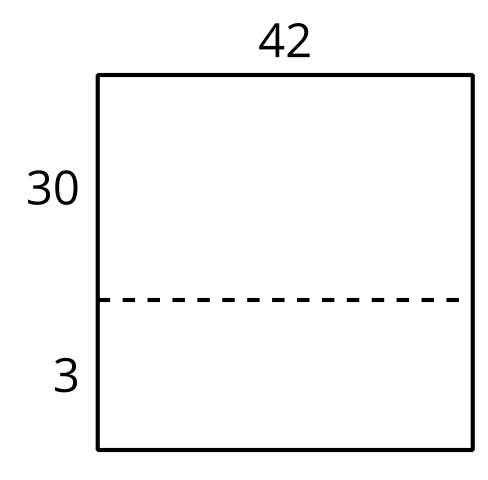 B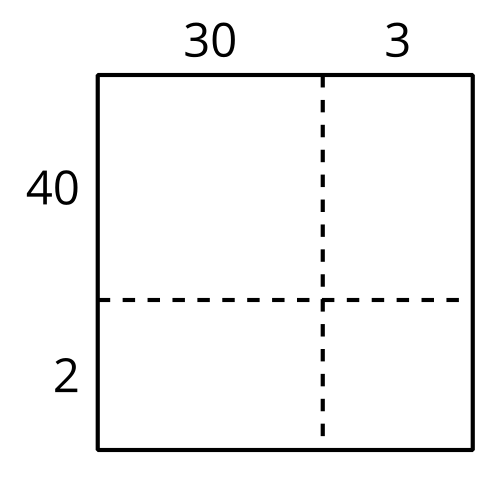 C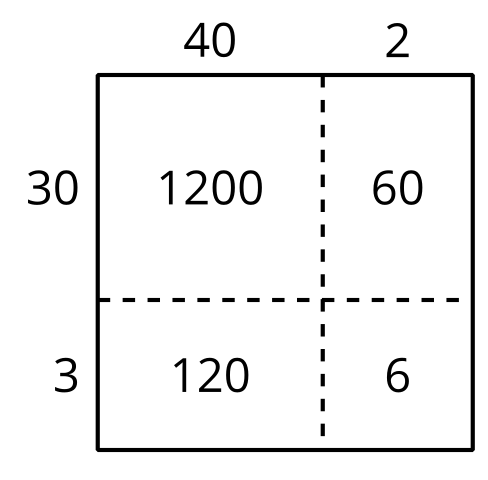 D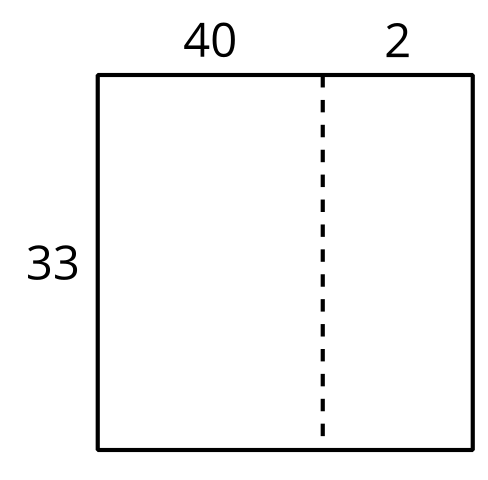 1 Decompose in Many WaysStudent Task Statement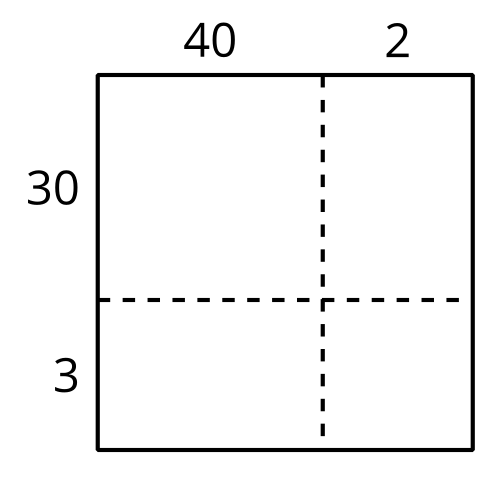 Write the value of each product inside the rectangles.Find the value of .This diagram represents .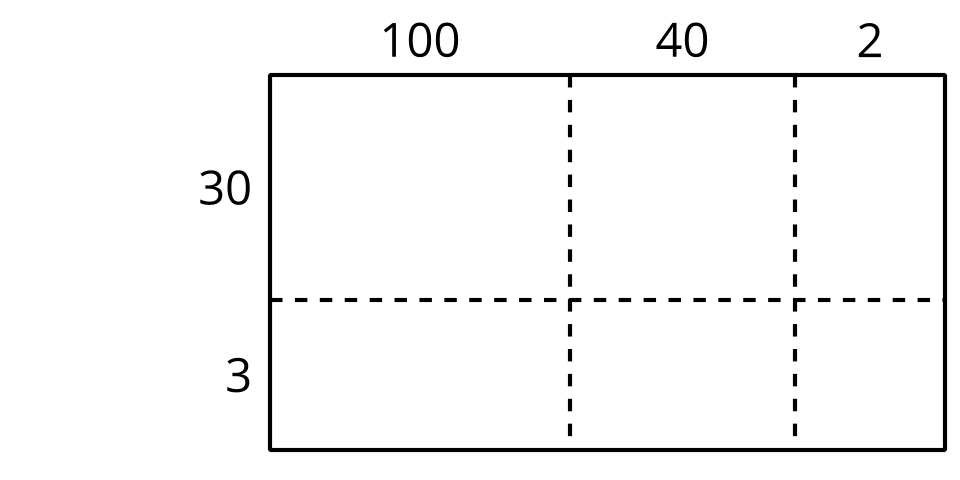 Write the value of each product inside the rectangles.Find the value of .2 Calculate in Many WaysStudent Task StatementHere are some different diagrams that represent . For each diagram, write a multiplication expression inside each rectangle to represent the product.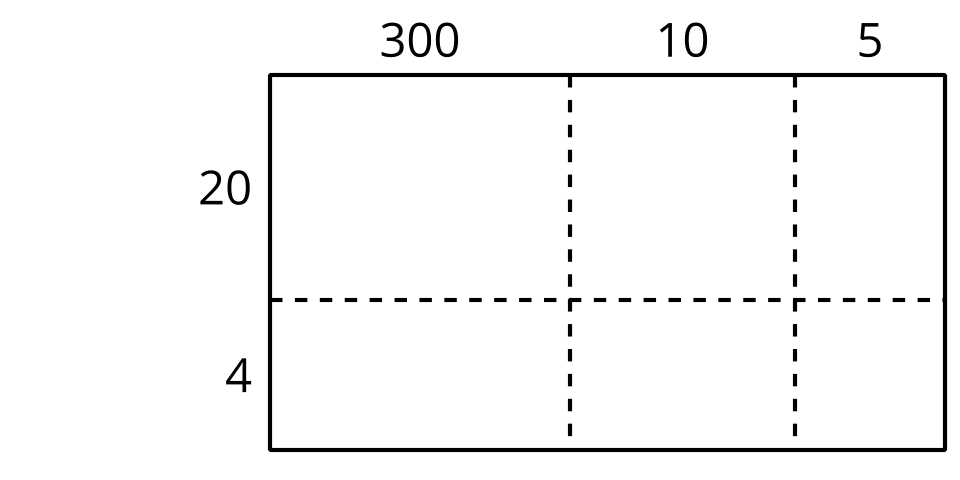 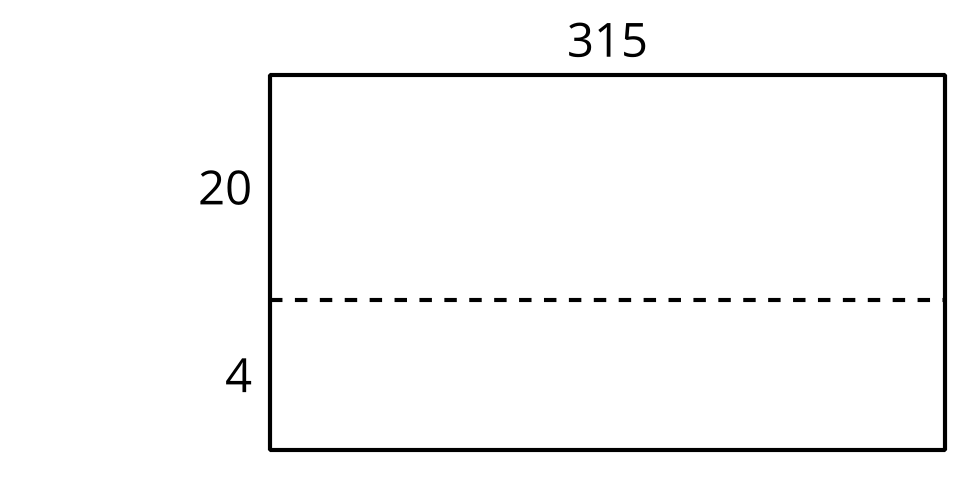 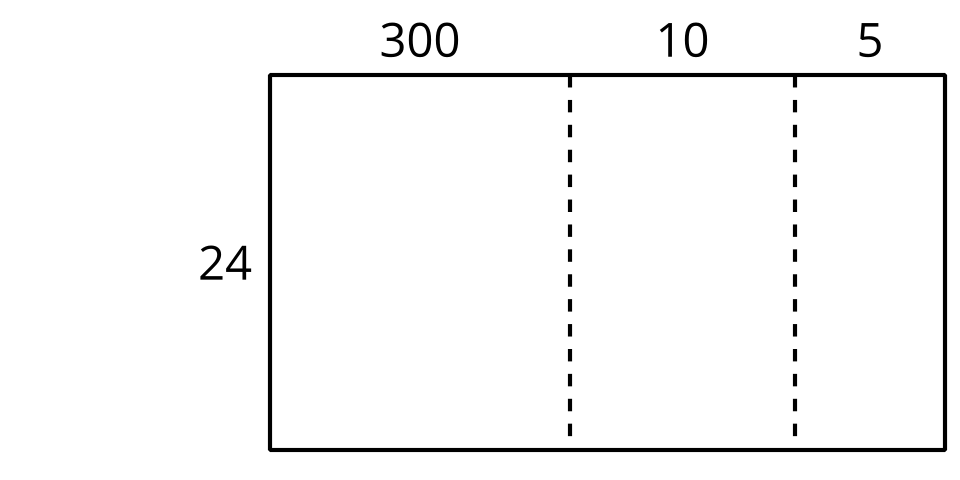 Use one of the diagrams to find the value of .Explain why you chose that diagram to find the product.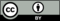 © CC BY 2021 Illustrative Mathematics®